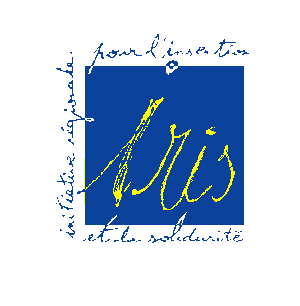 Bulletin d’inscription (1 bulletin à compléter par personne)A retourner à IRIS (3 rue Georges Servant – 86000 Poitiers – iris@iris-poitou-charentes.com) avant le 26 février 2016Coordonnées	Nom, Prénom du participant : Structure : Fonction Adresse de la structure : Mail :	Tel : Participation à l’échange sur le développement économique du modèle AI ?		 Oui  Non Participation à l’échange sur la démarche qualité ?		 Oui  Non Participation à l’échange sur l’Accord Groupe Coorace AGEFOS PME ?		 Oui  Non Je souhaite commander un repas à 12.60 euros (repas traiteur) ?		 Oui  Non IRIS se charge de régler le traiteur et une facture individuelle vous sera adressée après le 04/03 par IRIS   Accès à la journée régionaleAuberge de Jeunesse1 Allée Roger Tagault86000 POITIERS